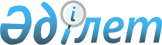 Об определении дивидендной политики акционерного общества "Фонд национального благосостояния "Самрук-Қазына"Постановление Правительства Республики Казахстан от 29 мая 2013 года № 543.
      В соответствии с подпунктом 12) пункта 2 статьи 7 Закона Республики Казахстан от 1 февраля 2012 года "О Фонде национального благосостояния" Правительство Республики Казахстан ПОСТАНОВЛЯЕТ:
      1. Определить дивидендную политику акционерного общества "Фонд национального благосостояния "Самрук-Қазына" согласно приложению к настоящему постановлению.
      2. Настоящее постановление вводится в действие со дня подписания. Дивидендная политика акционерного общества "Фонд национального благосостояния "Самрук-Қазына"
      Сноска. Дивидендная политика - в редакции постановления Правительства РК от 19.02.2021 № 80. Глава 1. Общие положения
      1. Настоящая дивидендная политика (далее – дивидендная политика) акционерного общества "Фонд национального благосостояния "Самрук-Қазына" (далее – Фонд) разработана в соответствии с действующим законодательством Республики Казахстан, уставом Фонда и его внутренними документами.
      2. Дивидендная политика устанавливает основы взаимоотношений Фонда с единственным акционером – Правительством Республики Казахстан (далее – единственный акционер) по вопросам выплаты дивидендов. При этом Совет директоров Фонда исходит из целей соблюдения прав и повышения доходов единственного акционера как через выплату дивидендов, так и увеличение собственного капитала Фонда.
      3. Условия и порядок выплаты Фондом дивидендов регламентируются законодательством Республики Казахстан и уставом Фонда. Глава 2. Цель и основные принципы
      4. Целью дивидендной политики является обеспечение баланса интересов Фонда и единственного акционера, предсказуемости и прозрачности подхода при определении размеров дивидендов.
      5. Основными принципами дивидендной политики являются:
      1) соблюдение интересов единственного акционера;
      2) увеличение долгосрочной стоимости Фонда и компаний группы Фонда;
      3) обеспечение финансовой устойчивости Фонда и компаний группы Фонда;
      4) обеспечение финансирования деятельности Фонда, включая финансирование новых видов деятельности и инвестиционных проектов, реализуемых за счет средств Фонда;
      5) прозрачность механизма определения размера дивидендов;
      6) сбалансированность краткосрочных (получение доходов) и долгосрочных (развитие Фонда) интересов единственного акционера;
      7) уменьшение размера дивидендов к выплате на объем финансирования Фондом проектов, планируемых к реализации по поручению Президента Республики Казахстан в году, следующем за отчетным годом.
      6. Основы взаимоотношений Фонда с компаниями группы Фонда по вопросам выплаты дивидендов на пакеты акций или доли участия, принадлежащие Фонду, регулируются внутренним нормативным документом Фонда с учетом следующих принципов:
      1) обеспечение гарантированной выплаты Фондом дивидендов на пакет акций Фонда;
      2) обеспечение финансирования деятельности Фонда, включая финансирование новых видов деятельности и инвестиционных проектов, реализуемых за счет средств Фонда;
      3) необходимость финансирования компаниями группы Фонда расходов на развитие, в том числе своей инвестиционной деятельности;
      4) дифференцированный подход к определению размера дивидендов компаний группы Фонда в зависимости от степени зрелости компаний и финансово-экономического состояния компаний, определяемого на основании показателей их финансовой устойчивости и ликвидности;
      5) в качестве базы для расчета дивидендов от компаний группы Фонда использовать показатель, который учитывает денежный поток от основной деятельности, включая дивиденды от ассоциированных и совместных предприятий, после вычета инвестиционных расходов на поддержание текущей деятельности;
      6) уменьшение размера дивидендов к выплате на сумму инвестиционных расходов компаний, одобренных инвестиционно-стратегическим комитетом Фонда и Советом директоров Фонда в рамках рассмотрения и утверждения Плана развития группы Фонда;
      7) соблюдение ограничений, установленных договорами, заключенными компаниями группы фонда (ковенанты): если сумма рассчитанных дивидендов превышает ограничения, установленные договорами, заключенными компаниями (ковенанты), то такая сумма корректируется в сторону уменьшения до допустимой к выплате. Глава 3. Основные подходы определения размера начисления дивидендов
      7. Совет директоров Фонда представляет единственному акционеру предложение о порядке распределения консолидированного чистого дохода Фонда и размера дивиденда в расчете на одну простую акцию Фонда, рассчитанного на базе получаемых Фондом дивидендов от системообразующих компаний в портфеле Фонда, деятельность которых характеризуется наличием постоянной (положительной) чистой прибыли, стабильных денежных потоков и источников дохода и устоявшейся долей на рынке.
      8. Размер ежегодных дивидендов к начислению единственному акционеру с учетом объема финансирования Фондом проектов, планируемых к реализации по поручению Президента Республики Казахстан в году, следующем за отчетным годом, составляет 50 (пятьдесят) процентов от дивидендов, получаемых Фондом от системообразующих компаний.
      9. Минимальный размер ежегодных дивидендов к выплате единственному акционеру по итогам отчетного года составляет 25 (двадцать пять) миллиардов тенге. 
      10. Единственный акционер вправе принять решение о невыплате дивидендов по простым акциям Фонда. 
      11. Перечень системообразующих компаний Фонда для целей настоящей дивидендной политики определяется решением Совета директоров Фонда.
      12. Контроль и мониторинг реализации проектов в рамках прочих распределений единственному акционеру Фонда осуществляются Советом директоров Фонда.
					© 2012. РГП на ПХВ «Институт законодательства и правовой информации Республики Казахстан» Министерства юстиции Республики Казахстан
				
Премьер-Министр
Республики Казахстан
С. АхметовУтверждена
постановлением Правительства
Республики Казахстан
от 29 мая 2013 года № 543